ANNUAL GENERAL MEETING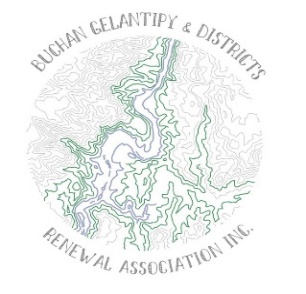 MINUTESSunday 2 April 2023  1.00pmBuchan Valley Golf ClubWelcomeAcknowledgment of CountryPresent: Kate Hodge, Shane Price, Sophie Sandy, Melva Woodgate, Sue Dalley, Janice Coates, Dante Demilio, Michelle Demilio, Margie McCole, Susie Edwards, Suzanne Davies, Kirstie Pearce, Anne Brewer, Donald Graham, Bronwyn Graham, Trevor Sandy, Helen Hume, Tracey Fall, Susan Freeman, Rachel Eastman (EGSC - Minutes) Apologies: Mary Gilbert, Dennis Gilbert, Donna Mraz, Chris Cooper, Greg BrickMinutes of previous annual General Meeting held 10 April 2022Moved by: Anne Brewer			Seconded by: Donald GrahamReports 	President’s Report: Kate Hodge as tabledMoved by: Kate Hodge		Seconded by: Donald Graham	All Accepted 	Treasurers Report @December 2022: Kirstie Pearce as tabled$150,170 bank balance as at 31 December 2022Moved by: Kirstie Pearce		Seconded by: Donald Graham	All AcceptedModel RulesSome changes need to be made to our Model Rules, to enable this a Special Resolution must be made.  The changes proposed are:Amend number of people for quorum, this is due to the decrease in membership over the past three years.Remove wording “otherwise annually 31 December”. From clause 16 ceasing membership.Members will be contacted prior to the next AGM and notified of a special meeting, to vote on the changes.  Members will be able to do this in person or by proxy.Moved by: Anne Brewer			Seconded by: Donald GrahamElection of Office Bearers: Susan FreemanPresident: Kate HodgeNominated by:	 Anne Brewer			Seconded by: Donald Graham	All AcceptedVice President: Donald GrahamNominated by:	 Anne Brewer			Seconded by: Kirstie Pearce		All AcceptedSecretary: Susan FreemanNominated by:	 Kate Hodge			Seconded by: Susie Edwards		All AcceptedTreasurer: Kirstie PearceNominated by:	 Susie Edwards		Seconded by: Margie McCole	All Accepted(3) Open Committee Seats – declare positions vacantAnne BrewerDonna MrazChris CooperSuzanne DaviesMargie McCole (TBA)After Election of Office Bearers and Open Committee Seats had been accepted, Donald Graham stood to give a message of special thanks to Kate Hodge for the work she had put in to date (inclusive of the past three years). Was accepted with thanks and the members gave a round of applause. Noted.Kate Hodge gave a message of thanks to Anne Brewer for her commitment in the role of Secretary. NotedRequest association members to confirm continued membership. (on 2023 Membership Nomination From)Date of AGM 2024 (April before Easter 2024?) This will be Sunday 24 March 2024 - TBC)Meeting Closed 1:45pm